Name:______________________________ Class___________Deserted Island (part 1)Your boat hit a rock!  You are sinking!  You see an island nearby.  Choose 3 items to bring with you to the mystery island!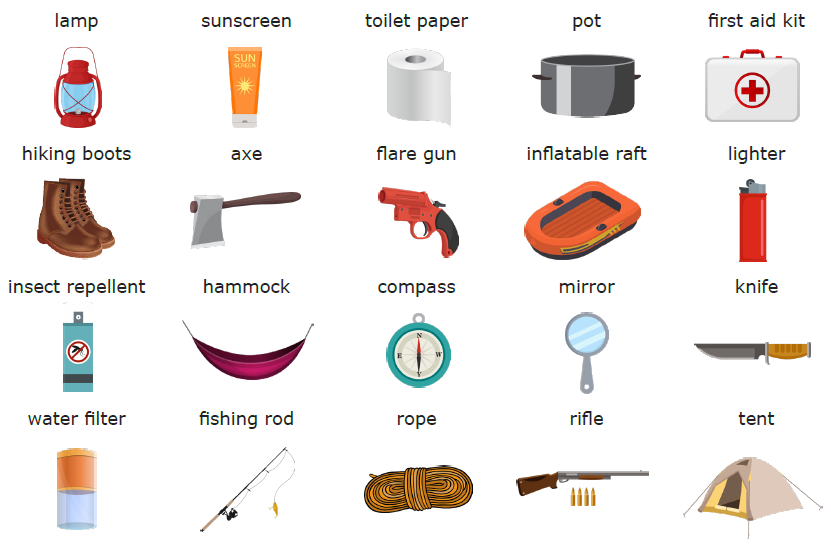 We will bring a ___________________________ because _________________________________________________________________________________________________________________________________________We will bring a ___________________________ because _________________________________________________________________________________________________________________________________________We will bring a ___________________________ because _________________________________________________________________________________________________________________________________________Name:______________________________ Class___________Deserted Island (part 2)You arrive on the mystery island.  You explore it and find out it is not a normal island.  You must survive on this island for 10 days.  How will you use your 3 items to survive?We will use a ___________________ to ___________________________________________________________We will use a ___________________ to ___________________________________________________________We will use a ___________________ to ___________________________________________________________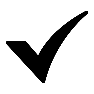 Will you survive? 		We will thrive.			We will survive.			We will die. 